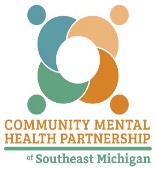 FY 2018-2019 Revised Appendix E – EBI Implementation & Evaluation Plan (CMHPSM, J. Goerge, 9.18)1a.  Name of Prevention Provider: 1b. Contact Person:1b. Contact Person:1b. Contact Person:1b. Contact Person:2. Date:      Start of FY      MID-YEAR            YEAR-END2. Date:      Start of FY      MID-YEAR            YEAR-END3.  Name of Evidence-based Intervention (EBI)/Initiative & BRIEF synopsis:   3.  Name of Evidence-based Intervention (EBI)/Initiative & BRIEF synopsis:   3.  Name of Evidence-based Intervention (EBI)/Initiative & BRIEF synopsis:   3.  Name of Evidence-based Intervention (EBI)/Initiative & BRIEF synopsis:   3.  Name of Evidence-based Intervention (EBI)/Initiative & BRIEF synopsis:   3.  Name of Evidence-based Intervention (EBI)/Initiative & BRIEF synopsis:   3.  Name of Evidence-based Intervention (EBI)/Initiative & BRIEF synopsis:   4.  CMHPSM Priority Area(s):       (1) Reduce Childhood and Underage Drinking                                                  (4) Reduce Illicit Drug Use       (2) Reduce Prescription and Over-the-Counter Drug Abuse/Misuse          (5) SUD Other:        (3) Reduce Youth Access to Tobacco     4.  CMHPSM Priority Area(s):       (1) Reduce Childhood and Underage Drinking                                                  (4) Reduce Illicit Drug Use       (2) Reduce Prescription and Over-the-Counter Drug Abuse/Misuse          (5) SUD Other:        (3) Reduce Youth Access to Tobacco     4.  CMHPSM Priority Area(s):       (1) Reduce Childhood and Underage Drinking                                                  (4) Reduce Illicit Drug Use       (2) Reduce Prescription and Over-the-Counter Drug Abuse/Misuse          (5) SUD Other:        (3) Reduce Youth Access to Tobacco     4.  CMHPSM Priority Area(s):       (1) Reduce Childhood and Underage Drinking                                                  (4) Reduce Illicit Drug Use       (2) Reduce Prescription and Over-the-Counter Drug Abuse/Misuse          (5) SUD Other:        (3) Reduce Youth Access to Tobacco     4.  CMHPSM Priority Area(s):       (1) Reduce Childhood and Underage Drinking                                                  (4) Reduce Illicit Drug Use       (2) Reduce Prescription and Over-the-Counter Drug Abuse/Misuse          (5) SUD Other:        (3) Reduce Youth Access to Tobacco     4.  CMHPSM Priority Area(s):       (1) Reduce Childhood and Underage Drinking                                                  (4) Reduce Illicit Drug Use       (2) Reduce Prescription and Over-the-Counter Drug Abuse/Misuse          (5) SUD Other:        (3) Reduce Youth Access to Tobacco     4.  CMHPSM Priority Area(s):       (1) Reduce Childhood and Underage Drinking                                                  (4) Reduce Illicit Drug Use       (2) Reduce Prescription and Over-the-Counter Drug Abuse/Misuse          (5) SUD Other:        (3) Reduce Youth Access to Tobacco     5.  Targeted Primary Problem(s)/Consequences:5.  Targeted Primary Problem(s)/Consequences:5.  Targeted Primary Problem(s)/Consequences:5.  Targeted Primary Problem(s)/Consequences:5.  Targeted Primary Problem(s)/Consequences:5.  Targeted Primary Problem(s)/Consequences:5.  Targeted Primary Problem(s)/Consequences:6.  Targeted Intervening Variables/Risk & Protective Factors/Underlying Causes:6.  Targeted Intervening Variables/Risk & Protective Factors/Underlying Causes:6.  Targeted Intervening Variables/Risk & Protective Factors/Underlying Causes:6.  Targeted Intervening Variables/Risk & Protective Factors/Underlying Causes:6.  Targeted Intervening Variables/Risk & Protective Factors/Underlying Causes:6.  Targeted Intervening Variables/Risk & Protective Factors/Underlying Causes:6.  Targeted Intervening Variables/Risk & Protective Factors/Underlying Causes:7.  Evidence-based Category for this EBI:         SAMHSA                                                       Other Federal Agency (NIDA, OJJDP, etc.)               Peer Reviewed Journal                              Local Evidence                                            Other:  7.  Evidence-based Category for this EBI:         SAMHSA                                                       Other Federal Agency (NIDA, OJJDP, etc.)               Peer Reviewed Journal                              Local Evidence                                            Other:  7.  Evidence-based Category for this EBI:         SAMHSA                                                       Other Federal Agency (NIDA, OJJDP, etc.)               Peer Reviewed Journal                              Local Evidence                                            Other:  7.  Evidence-based Category for this EBI:         SAMHSA                                                       Other Federal Agency (NIDA, OJJDP, etc.)               Peer Reviewed Journal                              Local Evidence                                            Other:  7.  Evidence-based Category for this EBI:         SAMHSA                                                       Other Federal Agency (NIDA, OJJDP, etc.)               Peer Reviewed Journal                              Local Evidence                                            Other:  7.  Evidence-based Category for this EBI:         SAMHSA                                                       Other Federal Agency (NIDA, OJJDP, etc.)               Peer Reviewed Journal                              Local Evidence                                            Other:  7.  Evidence-based Category for this EBI:         SAMHSA                                                       Other Federal Agency (NIDA, OJJDP, etc.)               Peer Reviewed Journal                              Local Evidence                                            Other:  8.  CSAP Prevention Strategies (check all that apply):        Information Dissemination                      Education                      Alternatives                      Community-Based Process                       Environmental            Problem Identification & Referral       8.  CSAP Prevention Strategies (check all that apply):        Information Dissemination                      Education                      Alternatives                      Community-Based Process                       Environmental            Problem Identification & Referral       8.  CSAP Prevention Strategies (check all that apply):        Information Dissemination                      Education                      Alternatives                      Community-Based Process                       Environmental            Problem Identification & Referral       8.  CSAP Prevention Strategies (check all that apply):        Information Dissemination                      Education                      Alternatives                      Community-Based Process                       Environmental            Problem Identification & Referral       8.  CSAP Prevention Strategies (check all that apply):        Information Dissemination                      Education                      Alternatives                      Community-Based Process                       Environmental            Problem Identification & Referral       8.  CSAP Prevention Strategies (check all that apply):        Information Dissemination                      Education                      Alternatives                      Community-Based Process                       Environmental            Problem Identification & Referral       8.  CSAP Prevention Strategies (check all that apply):        Information Dissemination                      Education                      Alternatives                      Community-Based Process                       Environmental            Problem Identification & Referral       9.  Geographic Area Served/Community:9.  Geographic Area Served/Community:9.  Geographic Area Served/Community:9.  Geographic Area Served/Community:9.  Geographic Area Served/Community:9.  Geographic Area Served/Community:9.  Geographic Area Served/Community:10.  Population Type/Service Population:       Universal                Selective              Indicated10.  Population Type/Service Population:       Universal                Selective              Indicated11.  Targeted Domain(s):        Individual             Peer                Community       Family                   School            Other: 11.  Targeted Domain(s):        Individual             Peer                Community       Family                   School            Other: 11.  Targeted Domain(s):        Individual             Peer                Community       Family                   School            Other: 11.  Targeted Domain(s):        Individual             Peer                Community       Family                   School            Other: 11.  Targeted Domain(s):        Individual             Peer                Community       Family                   School            Other: 12.  EBI CORE STEPS for Implementing and Evaluating this Program with             Fidelity to the Research Model12.  EBI CORE STEPS for Implementing and Evaluating this Program with             Fidelity to the Research Model12.  EBI CORE STEPS for Implementing and Evaluating this Program with             Fidelity to the Research Model13.  Projected Timeline13.  Projected Timeline13.  Projected TimelineCORE STEP STATUS   MID-YEAR        YEAR-END12.  EBI CORE STEPS for Implementing and Evaluating this Program with             Fidelity to the Research Model12.  EBI CORE STEPS for Implementing and Evaluating this Program with             Fidelity to the Research Model12.  EBI CORE STEPS for Implementing and Evaluating this Program with             Fidelity to the Research ModelStart DateEnd DateEnd DateCORE STEP STATUS   MID-YEAR        YEAR-END12-1.   12-1.   12-1.   12-2.    12-2.    12-2.    12-3.    12-3.    12-3.    12-4.   12-4.   12-4.   12-5.    12-5.    12-5.    12-6.    12-6.    12-6.    12-7.    12-7.    12-7.    12-8.    12-8.    12-8.    12-9.    12-9.    12-9.    12-10.   12-10.   12-10.   12-11.   12-11.   12-11.   12-12.   12-12.   12-12.   12-13.   12-13.   12-13.   12-14.   12-14.   12-14.   12-15.   12-15.   12-15.   12.  EBI CORE STEPS for Implementing and Evaluating this Program with             Fidelity to the Research Model13.  Projected Timeline13.  Projected TimelineCORE STEP STATUS   MID-YEAR        YEAR-END12.  EBI CORE STEPS for Implementing and Evaluating this Program with             Fidelity to the Research ModelStart DateEnd DateCORE STEP STATUS   MID-YEAR        YEAR-END12-16.   12-17.    12-18.    12-19.   12-20.    12-21.    12-22.    12-23.    12-24.    12-25.   12-26.  12-27.   12-28.   12-29.   12-30.   12.  EBI CORE STEPS for Implementing and Evaluating this Program with             Fidelity to the Research Model13.  Projected Timeline13.  Projected TimelineCORE STEP STATUS   MID-YEAR        YEAR-END12.  EBI CORE STEPS for Implementing and Evaluating this Program with             Fidelity to the Research ModelStart DateEnd DateCORE STEP STATUS   MID-YEAR        YEAR-END12-31.   12-32.    12-33.    12-34.   12-35.    12-36.    12-37.    12-38.    12-39.    12-40.   12-41.   12-42.   12-43.   12-44.   12-45.   FY 2018-2019 – APPENDIX E - OUTCOMES                    Evidence-based Intervention (EBI) Implementation and Evaluation Planning FormFY 2018-2019 – APPENDIX E - OUTCOMES                    Evidence-based Intervention (EBI) Implementation and Evaluation Planning FormFY 2018-2019 – APPENDIX E - OUTCOMES                    Evidence-based Intervention (EBI) Implementation and Evaluation Planning FormFY 2018-2019 – APPENDIX E - OUTCOMES                    Evidence-based Intervention (EBI) Implementation and Evaluation Planning FormFY 2018-2019 – APPENDIX E - OUTCOMES                    Evidence-based Intervention (EBI) Implementation and Evaluation Planning FormFY 2018-2019 – APPENDIX E - OUTCOMES                    Evidence-based Intervention (EBI) Implementation and Evaluation Planning FormName of Evidence-based Intervention (EBI)/Initiative:                               Name of Evidence-based Intervention (EBI)/Initiative:                               Name of Evidence-based Intervention (EBI)/Initiative:                               Name of Evidence-based Intervention (EBI)/Initiative:                               Name of Evidence-based Intervention (EBI)/Initiative:                               Name of Evidence-based Intervention (EBI)/Initiative:                               14. CMHPSMPriorityArea(s) #15.  Intervening Variables        (Underlying Cause,             Risk/Protective Factor)       16.  Prevention Outcomes (PO)   SMART (CDC) - Specific, Measurable, Achievable,           Realistic, Time-phased and include evaluation method.OUTCOME STATUS REPORT  MID-YEAR       YEAR-ENDOUTCOME STATUS REPORT  MID-YEAR       YEAR-ENDOUTCOME STATUS REPORT  MID-YEAR       YEAR-END14. CMHPSMPriorityArea(s) #15.  Intervening Variables        (Underlying Cause,             Risk/Protective Factor)       16.  Prevention Outcomes (PO)   SMART (CDC) - Specific, Measurable, Achievable,           Realistic, Time-phased and include evaluation method.NumberTargetedTo-DateNumberAchievedTo-DateOutcome
Status    #1    #2    #3    #4PO-1 On Target          or above More than      10% BelowIf the above outcome is more than 10% below the targeted number for this timeframe, provide a brief narrative.  What is your action plan to achieve this outcome?If the above outcome is more than 10% below the targeted number for this timeframe, provide a brief narrative.  What is your action plan to achieve this outcome?If the above outcome is more than 10% below the targeted number for this timeframe, provide a brief narrative.  What is your action plan to achieve this outcome?If the above outcome is more than 10% below the targeted number for this timeframe, provide a brief narrative.  What is your action plan to achieve this outcome?If the above outcome is more than 10% below the targeted number for this timeframe, provide a brief narrative.  What is your action plan to achieve this outcome?If the above outcome is more than 10% below the targeted number for this timeframe, provide a brief narrative.  What is your action plan to achieve this outcome?    #1    #2    #3    #4PO-2 On Target          or above More than      10% BelowIf the above outcome is more than 10% below the targeted number for this timeframe, provide a brief narrative.  What is your action plan to achieve this outcome?If the above outcome is more than 10% below the targeted number for this timeframe, provide a brief narrative.  What is your action plan to achieve this outcome?If the above outcome is more than 10% below the targeted number for this timeframe, provide a brief narrative.  What is your action plan to achieve this outcome?If the above outcome is more than 10% below the targeted number for this timeframe, provide a brief narrative.  What is your action plan to achieve this outcome?If the above outcome is more than 10% below the targeted number for this timeframe, provide a brief narrative.  What is your action plan to achieve this outcome?If the above outcome is more than 10% below the targeted number for this timeframe, provide a brief narrative.  What is your action plan to achieve this outcome?    #1    #2    #3    #4PO-3 On Target          or above More than      10% BelowIf the above outcome is more than 10% below the targeted number for this timeframe, provide a brief narrative.  What is your action plan to achieve this outcome?If the above outcome is more than 10% below the targeted number for this timeframe, provide a brief narrative.  What is your action plan to achieve this outcome?If the above outcome is more than 10% below the targeted number for this timeframe, provide a brief narrative.  What is your action plan to achieve this outcome?If the above outcome is more than 10% below the targeted number for this timeframe, provide a brief narrative.  What is your action plan to achieve this outcome?If the above outcome is more than 10% below the targeted number for this timeframe, provide a brief narrative.  What is your action plan to achieve this outcome?If the above outcome is more than 10% below the targeted number for this timeframe, provide a brief narrative.  What is your action plan to achieve this outcome?    #1    #2    #3    #4PO-4 On Target          or above More than      10% BelowIf the above outcome is more than 10% below the targeted number for this timeframe, provide a brief narrative.  What is your action plan to achieve this outcome?If the above outcome is more than 10% below the targeted number for this timeframe, provide a brief narrative.  What is your action plan to achieve this outcome?If the above outcome is more than 10% below the targeted number for this timeframe, provide a brief narrative.  What is your action plan to achieve this outcome?If the above outcome is more than 10% below the targeted number for this timeframe, provide a brief narrative.  What is your action plan to achieve this outcome?If the above outcome is more than 10% below the targeted number for this timeframe, provide a brief narrative.  What is your action plan to achieve this outcome?If the above outcome is more than 10% below the targeted number for this timeframe, provide a brief narrative.  What is your action plan to achieve this outcome?FY 2018-2019 – APPENDIX E - OUTCOMES                    Evidence-based Intervention (EBI) Implementation and Evaluation Planning FormFY 2018-2019 – APPENDIX E - OUTCOMES                    Evidence-based Intervention (EBI) Implementation and Evaluation Planning FormFY 2018-2019 – APPENDIX E - OUTCOMES                    Evidence-based Intervention (EBI) Implementation and Evaluation Planning FormFY 2018-2019 – APPENDIX E - OUTCOMES                    Evidence-based Intervention (EBI) Implementation and Evaluation Planning FormFY 2018-2019 – APPENDIX E - OUTCOMES                    Evidence-based Intervention (EBI) Implementation and Evaluation Planning FormFY 2018-2019 – APPENDIX E - OUTCOMES                    Evidence-based Intervention (EBI) Implementation and Evaluation Planning FormName of Evidence-based Intervention (EBI)/Initiative:                               Name of Evidence-based Intervention (EBI)/Initiative:                               Name of Evidence-based Intervention (EBI)/Initiative:                               Name of Evidence-based Intervention (EBI)/Initiative:                               Name of Evidence-based Intervention (EBI)/Initiative:                               Name of Evidence-based Intervention (EBI)/Initiative:                               14. CMHPSMPriorityArea(s) #15.  Intervening Variables        (Underlying Cause,             Risk/Protective Factor)       16.  Prevention Outcomes (PO)   SMART (CDC) - Specific, Measurable, Achievable,           Realistic, Time-phased and include evaluation method.OUTCOME STATUS REPORT  MID-YEAR       YEAR-ENDOUTCOME STATUS REPORT  MID-YEAR       YEAR-ENDOUTCOME STATUS REPORT  MID-YEAR       YEAR-END14. CMHPSMPriorityArea(s) #15.  Intervening Variables        (Underlying Cause,             Risk/Protective Factor)       16.  Prevention Outcomes (PO)   SMART (CDC) - Specific, Measurable, Achievable,           Realistic, Time-phased and include evaluation method.NumberTargetedTo-DateNumberAchievedTo-DateOutcome
Status    #1    #2    #3    #4PO-5 On Target          or above More than      10% BelowIf the above outcome is more than 10% below the targeted number for this timeframe, provide a brief narrative.  What is your action plan to achieve this outcome?If the above outcome is more than 10% below the targeted number for this timeframe, provide a brief narrative.  What is your action plan to achieve this outcome?If the above outcome is more than 10% below the targeted number for this timeframe, provide a brief narrative.  What is your action plan to achieve this outcome?If the above outcome is more than 10% below the targeted number for this timeframe, provide a brief narrative.  What is your action plan to achieve this outcome?If the above outcome is more than 10% below the targeted number for this timeframe, provide a brief narrative.  What is your action plan to achieve this outcome?If the above outcome is more than 10% below the targeted number for this timeframe, provide a brief narrative.  What is your action plan to achieve this outcome?    #1    #2    #3    #4PO-6 On Target          or aboveMore than      10% BelowIf the above outcome is more than 10% below the targeted number for this timeframe, provide a brief narrative.  What is your action plan to achieve this outcome?If the above outcome is more than 10% below the targeted number for this timeframe, provide a brief narrative.  What is your action plan to achieve this outcome?If the above outcome is more than 10% below the targeted number for this timeframe, provide a brief narrative.  What is your action plan to achieve this outcome?If the above outcome is more than 10% below the targeted number for this timeframe, provide a brief narrative.  What is your action plan to achieve this outcome?If the above outcome is more than 10% below the targeted number for this timeframe, provide a brief narrative.  What is your action plan to achieve this outcome?If the above outcome is more than 10% below the targeted number for this timeframe, provide a brief narrative.  What is your action plan to achieve this outcome?    #1    #2    #3    #4PO-7On Target          or aboveMore than      10% BelowIf the above outcome is more than 10% below the targeted number for this timeframe, provide a brief narrative.  What is your action plan to achieve this outcome?If the above outcome is more than 10% below the targeted number for this timeframe, provide a brief narrative.  What is your action plan to achieve this outcome?If the above outcome is more than 10% below the targeted number for this timeframe, provide a brief narrative.  What is your action plan to achieve this outcome?If the above outcome is more than 10% below the targeted number for this timeframe, provide a brief narrative.  What is your action plan to achieve this outcome?If the above outcome is more than 10% below the targeted number for this timeframe, provide a brief narrative.  What is your action plan to achieve this outcome?If the above outcome is more than 10% below the targeted number for this timeframe, provide a brief narrative.  What is your action plan to achieve this outcome?    #1    #2    #3    #4PO-8 On Target          or above More than      10% BelowIf the above outcome is more than 10% below the targeted number for this timeframe, provide a brief narrative.  What is your action plan to achieve this outcome?If the above outcome is more than 10% below the targeted number for this timeframe, provide a brief narrative.  What is your action plan to achieve this outcome?If the above outcome is more than 10% below the targeted number for this timeframe, provide a brief narrative.  What is your action plan to achieve this outcome?If the above outcome is more than 10% below the targeted number for this timeframe, provide a brief narrative.  What is your action plan to achieve this outcome?If the above outcome is more than 10% below the targeted number for this timeframe, provide a brief narrative.  What is your action plan to achieve this outcome?If the above outcome is more than 10% below the targeted number for this timeframe, provide a brief narrative.  What is your action plan to achieve this outcome?FY 2018-2019 – APPENDIX E - OUTCOMES                    Evidence-based Intervention (EBI) Implementation and Evaluation Planning FormFY 2018-2019 – APPENDIX E - OUTCOMES                    Evidence-based Intervention (EBI) Implementation and Evaluation Planning FormFY 2018-2019 – APPENDIX E - OUTCOMES                    Evidence-based Intervention (EBI) Implementation and Evaluation Planning FormFY 2018-2019 – APPENDIX E - OUTCOMES                    Evidence-based Intervention (EBI) Implementation and Evaluation Planning FormFY 2018-2019 – APPENDIX E - OUTCOMES                    Evidence-based Intervention (EBI) Implementation and Evaluation Planning FormFY 2018-2019 – APPENDIX E - OUTCOMES                    Evidence-based Intervention (EBI) Implementation and Evaluation Planning FormName of Evidence-based Intervention (EBI)/Initiative:                               Name of Evidence-based Intervention (EBI)/Initiative:                               Name of Evidence-based Intervention (EBI)/Initiative:                               Name of Evidence-based Intervention (EBI)/Initiative:                               Name of Evidence-based Intervention (EBI)/Initiative:                               Name of Evidence-based Intervention (EBI)/Initiative:                               14. CMHPSMPriorityArea(s) #15.  Intervening Variables        (Underlying Cause,             Risk/Protective Factor)       16.  Prevention Outcomes (PO)   SMART (CDC) - Specific, Measurable, Achievable,           Realistic, Time-phased and include evaluation method.OUTCOME STATUS REPORT  MID-YEAR       YEAR-ENDOUTCOME STATUS REPORT  MID-YEAR       YEAR-ENDOUTCOME STATUS REPORT  MID-YEAR       YEAR-END14. CMHPSMPriorityArea(s) #15.  Intervening Variables        (Underlying Cause,             Risk/Protective Factor)       16.  Prevention Outcomes (PO)   SMART (CDC) - Specific, Measurable, Achievable,           Realistic, Time-phased and include evaluation method.NumberTargetedTo-DateNumberAchievedTo-DateOutcome
Status    #1    #2    #3    #4PO-9 On Target          or above More than      10% BelowIf the above outcome is more than 10% below the targeted number for this timeframe, provide a brief narrative.  What is your action plan to achieve this outcome?If the above outcome is more than 10% below the targeted number for this timeframe, provide a brief narrative.  What is your action plan to achieve this outcome?If the above outcome is more than 10% below the targeted number for this timeframe, provide a brief narrative.  What is your action plan to achieve this outcome?If the above outcome is more than 10% below the targeted number for this timeframe, provide a brief narrative.  What is your action plan to achieve this outcome?If the above outcome is more than 10% below the targeted number for this timeframe, provide a brief narrative.  What is your action plan to achieve this outcome?If the above outcome is more than 10% below the targeted number for this timeframe, provide a brief narrative.  What is your action plan to achieve this outcome?    #1    #2    #3    #4PO-10 On Target          or above More than      10% BelowIf the above outcome is more than 10% below the targeted number for this timeframe, provide a brief narrative.  What is your action plan to achieve this outcome?If the above outcome is more than 10% below the targeted number for this timeframe, provide a brief narrative.  What is your action plan to achieve this outcome?If the above outcome is more than 10% below the targeted number for this timeframe, provide a brief narrative.  What is your action plan to achieve this outcome?If the above outcome is more than 10% below the targeted number for this timeframe, provide a brief narrative.  What is your action plan to achieve this outcome?If the above outcome is more than 10% below the targeted number for this timeframe, provide a brief narrative.  What is your action plan to achieve this outcome?If the above outcome is more than 10% below the targeted number for this timeframe, provide a brief narrative.  What is your action plan to achieve this outcome?    #1    #2    #3    #4PO-11 On Target          or above More than      10% BelowIf the above outcome is more than 10% below the targeted number for this timeframe, provide a brief narrative.  What is your action plan to achieve this outcome?If the above outcome is more than 10% below the targeted number for this timeframe, provide a brief narrative.  What is your action plan to achieve this outcome?If the above outcome is more than 10% below the targeted number for this timeframe, provide a brief narrative.  What is your action plan to achieve this outcome?If the above outcome is more than 10% below the targeted number for this timeframe, provide a brief narrative.  What is your action plan to achieve this outcome?If the above outcome is more than 10% below the targeted number for this timeframe, provide a brief narrative.  What is your action plan to achieve this outcome?If the above outcome is more than 10% below the targeted number for this timeframe, provide a brief narrative.  What is your action plan to achieve this outcome?    #1    #2    #3    #4PO-12 On Target          or above More than      10% BelowIf the above outcome is more than 10% below the targeted number for this timeframe, provide a brief narrative.  What is your action plan to achieve this outcome?If the above outcome is more than 10% below the targeted number for this timeframe, provide a brief narrative.  What is your action plan to achieve this outcome?If the above outcome is more than 10% below the targeted number for this timeframe, provide a brief narrative.  What is your action plan to achieve this outcome?If the above outcome is more than 10% below the targeted number for this timeframe, provide a brief narrative.  What is your action plan to achieve this outcome?If the above outcome is more than 10% below the targeted number for this timeframe, provide a brief narrative.  What is your action plan to achieve this outcome?If the above outcome is more than 10% below the targeted number for this timeframe, provide a brief narrative.  What is your action plan to achieve this outcome?FY 2018-2019 – APPENDIX E - OUTCOMES                    Evidence-based Intervention (EBI) Implementation and Evaluation Planning FormFY 2018-2019 – APPENDIX E - OUTCOMES                    Evidence-based Intervention (EBI) Implementation and Evaluation Planning FormFY 2018-2019 – APPENDIX E - OUTCOMES                    Evidence-based Intervention (EBI) Implementation and Evaluation Planning FormFY 2018-2019 – APPENDIX E - OUTCOMES                    Evidence-based Intervention (EBI) Implementation and Evaluation Planning FormFY 2018-2019 – APPENDIX E - OUTCOMES                    Evidence-based Intervention (EBI) Implementation and Evaluation Planning FormFY 2018-2019 – APPENDIX E - OUTCOMES                    Evidence-based Intervention (EBI) Implementation and Evaluation Planning FormName of Evidence-based Intervention (EBI)/Initiative:                               Name of Evidence-based Intervention (EBI)/Initiative:                               Name of Evidence-based Intervention (EBI)/Initiative:                               Name of Evidence-based Intervention (EBI)/Initiative:                               Name of Evidence-based Intervention (EBI)/Initiative:                               Name of Evidence-based Intervention (EBI)/Initiative:                               14. CMHPSMPriorityArea(s) #15.  Intervening Variables        (Underlying Cause,             Risk/Protective Factor)       16.  Prevention Outcomes (PO)   SMART (CDC) - Specific, Measurable, Achievable,           Realistic, Time-phased and include evaluation method.OUTCOME STATUS REPORT  MID-YEAR       YEAR-ENDOUTCOME STATUS REPORT  MID-YEAR       YEAR-ENDOUTCOME STATUS REPORT  MID-YEAR       YEAR-END14. CMHPSMPriorityArea(s) #15.  Intervening Variables        (Underlying Cause,             Risk/Protective Factor)       16.  Prevention Outcomes (PO)   SMART (CDC) - Specific, Measurable, Achievable,           Realistic, Time-phased and include evaluation method.NumberTargetedTo-DateNumberAchievedTo-DateOutcome
Status    #1    #2    #3    #4PO-13 On Target          or above More than      10% BelowIf the above outcome is more than 10% below the targeted number for this timeframe, provide a brief narrative.  What is your action plan to achieve this outcome?If the above outcome is more than 10% below the targeted number for this timeframe, provide a brief narrative.  What is your action plan to achieve this outcome?If the above outcome is more than 10% below the targeted number for this timeframe, provide a brief narrative.  What is your action plan to achieve this outcome?If the above outcome is more than 10% below the targeted number for this timeframe, provide a brief narrative.  What is your action plan to achieve this outcome?If the above outcome is more than 10% below the targeted number for this timeframe, provide a brief narrative.  What is your action plan to achieve this outcome?If the above outcome is more than 10% below the targeted number for this timeframe, provide a brief narrative.  What is your action plan to achieve this outcome?    #1    #2    #3    #4PO-14 On Target          or above More than      10% BelowIf the above outcome is more than 10% below the targeted number for this timeframe, provide a brief narrative.  What is your action plan to achieve this outcome?If the above outcome is more than 10% below the targeted number for this timeframe, provide a brief narrative.  What is your action plan to achieve this outcome?If the above outcome is more than 10% below the targeted number for this timeframe, provide a brief narrative.  What is your action plan to achieve this outcome?If the above outcome is more than 10% below the targeted number for this timeframe, provide a brief narrative.  What is your action plan to achieve this outcome?If the above outcome is more than 10% below the targeted number for this timeframe, provide a brief narrative.  What is your action plan to achieve this outcome?If the above outcome is more than 10% below the targeted number for this timeframe, provide a brief narrative.  What is your action plan to achieve this outcome?    #1    #2    #3    #4PO-15 On Target          or above More than      10% BelowIf the above outcome is more than 10% below the targeted number for this timeframe, provide a brief narrative.  What is your action plan to achieve this outcome?If the above outcome is more than 10% below the targeted number for this timeframe, provide a brief narrative.  What is your action plan to achieve this outcome?If the above outcome is more than 10% below the targeted number for this timeframe, provide a brief narrative.  What is your action plan to achieve this outcome?If the above outcome is more than 10% below the targeted number for this timeframe, provide a brief narrative.  What is your action plan to achieve this outcome?If the above outcome is more than 10% below the targeted number for this timeframe, provide a brief narrative.  What is your action plan to achieve this outcome?If the above outcome is more than 10% below the targeted number for this timeframe, provide a brief narrative.  What is your action plan to achieve this outcome?    #1    #2    #3    #4PO-16 On Target          or above More than      10% BelowIf the above outcome is more than 10% below the targeted number for this timeframe, provide a brief narrative.  What is your action plan to achieve this outcome?If the above outcome is more than 10% below the targeted number for this timeframe, provide a brief narrative.  What is your action plan to achieve this outcome?If the above outcome is more than 10% below the targeted number for this timeframe, provide a brief narrative.  What is your action plan to achieve this outcome?If the above outcome is more than 10% below the targeted number for this timeframe, provide a brief narrative.  What is your action plan to achieve this outcome?If the above outcome is more than 10% below the targeted number for this timeframe, provide a brief narrative.  What is your action plan to achieve this outcome?If the above outcome is more than 10% below the targeted number for this timeframe, provide a brief narrative.  What is your action plan to achieve this outcome?FY 2018-2019 – APPENDIX E - OUTCOMES                    Evidence-based Intervention (EBI) Implementation and Evaluation Planning FormFY 2018-2019 – APPENDIX E - OUTCOMES                    Evidence-based Intervention (EBI) Implementation and Evaluation Planning FormFY 2018-2019 – APPENDIX E - OUTCOMES                    Evidence-based Intervention (EBI) Implementation and Evaluation Planning FormFY 2018-2019 – APPENDIX E - OUTCOMES                    Evidence-based Intervention (EBI) Implementation and Evaluation Planning FormFY 2018-2019 – APPENDIX E - OUTCOMES                    Evidence-based Intervention (EBI) Implementation and Evaluation Planning FormFY 2018-2019 – APPENDIX E - OUTCOMES                    Evidence-based Intervention (EBI) Implementation and Evaluation Planning FormName of Evidence-based Intervention (EBI)/Initiative:                               Name of Evidence-based Intervention (EBI)/Initiative:                               Name of Evidence-based Intervention (EBI)/Initiative:                               Name of Evidence-based Intervention (EBI)/Initiative:                               Name of Evidence-based Intervention (EBI)/Initiative:                               Name of Evidence-based Intervention (EBI)/Initiative:                               14. CMHPSMPriorityArea(s) #15.  Intervening Variables        (Underlying Cause,             Risk/Protective Factor)       16.  Prevention Outcomes (PO)   SMART (CDC) - Specific, Measurable, Achievable,           Realistic, Time-phased and include evaluation method.OUTCOME STATUS REPORT  MID-YEAR       YEAR-ENDOUTCOME STATUS REPORT  MID-YEAR       YEAR-ENDOUTCOME STATUS REPORT  MID-YEAR       YEAR-END14. CMHPSMPriorityArea(s) #15.  Intervening Variables        (Underlying Cause,             Risk/Protective Factor)       16.  Prevention Outcomes (PO)   SMART (CDC) - Specific, Measurable, Achievable,           Realistic, Time-phased and include evaluation method.NumberTargetedTo-DateNumberAchievedTo-DateOutcome
Status    #1    #2    #3    #4PO-17 On Target          or above More than      10% BelowIf the above outcome is more than 10% below the targeted number for this timeframe, provide a brief narrative.  What is your action plan to achieve this outcome?If the above outcome is more than 10% below the targeted number for this timeframe, provide a brief narrative.  What is your action plan to achieve this outcome?If the above outcome is more than 10% below the targeted number for this timeframe, provide a brief narrative.  What is your action plan to achieve this outcome?If the above outcome is more than 10% below the targeted number for this timeframe, provide a brief narrative.  What is your action plan to achieve this outcome?If the above outcome is more than 10% below the targeted number for this timeframe, provide a brief narrative.  What is your action plan to achieve this outcome?If the above outcome is more than 10% below the targeted number for this timeframe, provide a brief narrative.  What is your action plan to achieve this outcome?    #1    #2    #3    #4PO-18 On Target          or above More than      10% BelowIf the above outcome is more than 10% below the targeted number for this timeframe, provide a brief narrative.  What is your action plan to achieve this outcome?If the above outcome is more than 10% below the targeted number for this timeframe, provide a brief narrative.  What is your action plan to achieve this outcome?If the above outcome is more than 10% below the targeted number for this timeframe, provide a brief narrative.  What is your action plan to achieve this outcome?If the above outcome is more than 10% below the targeted number for this timeframe, provide a brief narrative.  What is your action plan to achieve this outcome?If the above outcome is more than 10% below the targeted number for this timeframe, provide a brief narrative.  What is your action plan to achieve this outcome?If the above outcome is more than 10% below the targeted number for this timeframe, provide a brief narrative.  What is your action plan to achieve this outcome?    #1    #2    #3    #4PO-19 On Target          or above More than      10% BelowIf the above outcome is more than 10% below the targeted number for this timeframe, provide a brief narrative.  What is your action plan to achieve this outcome?If the above outcome is more than 10% below the targeted number for this timeframe, provide a brief narrative.  What is your action plan to achieve this outcome?If the above outcome is more than 10% below the targeted number for this timeframe, provide a brief narrative.  What is your action plan to achieve this outcome?If the above outcome is more than 10% below the targeted number for this timeframe, provide a brief narrative.  What is your action plan to achieve this outcome?If the above outcome is more than 10% below the targeted number for this timeframe, provide a brief narrative.  What is your action plan to achieve this outcome?If the above outcome is more than 10% below the targeted number for this timeframe, provide a brief narrative.  What is your action plan to achieve this outcome?    #1    #2    #3    #4PO-20 On Target          or above More than      10% BelowIf the above outcome is more than 10% below the targeted number for this timeframe, provide a brief narrative.  What is your action plan to achieve this outcome?If the above outcome is more than 10% below the targeted number for this timeframe, provide a brief narrative.  What is your action plan to achieve this outcome?If the above outcome is more than 10% below the targeted number for this timeframe, provide a brief narrative.  What is your action plan to achieve this outcome?If the above outcome is more than 10% below the targeted number for this timeframe, provide a brief narrative.  What is your action plan to achieve this outcome?If the above outcome is more than 10% below the targeted number for this timeframe, provide a brief narrative.  What is your action plan to achieve this outcome?If the above outcome is more than 10% below the targeted number for this timeframe, provide a brief narrative.  What is your action plan to achieve this outcome?